Section 11::30-12:45pm T/Th			Genome Sciences Bldg -Rm G100TA: TBDChris Mumford 				mumford@unc.edu 	ProfessorAbhi Ghosh Moulick				abhisekh@email.unc.edu	ProfessorJonathan Coughlin				jncnero@live.unc.edu		TACOURSE OBJECTIVE Turn an idea into an enterprise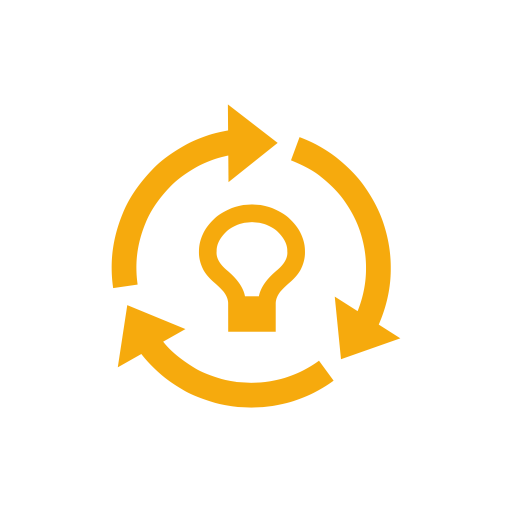 Consumer Insights			Weeks 1-7Learning Objectives1. Create prototyping skills for idea validation & marketing2. Execute design sprint to reinforce understanding of design thinking DeliverablesA. Prototyping & Marketing Website (20% grade)			8/30/20B. Design Sprint Presentation & Website (25% grade)		9/25/20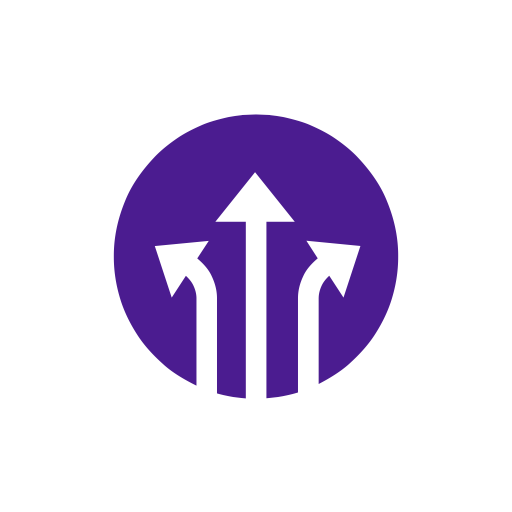 Strategy						Weeks 8-11Learning Objectives1. Execute opportunity recognition process with an understanding in classic strategy, market intelligence gathering and trend report/blog2. Translate strategy to execution plans as applied to high growth environmentsDeliverablesC. Strategic Report (20% grade)					10/20/20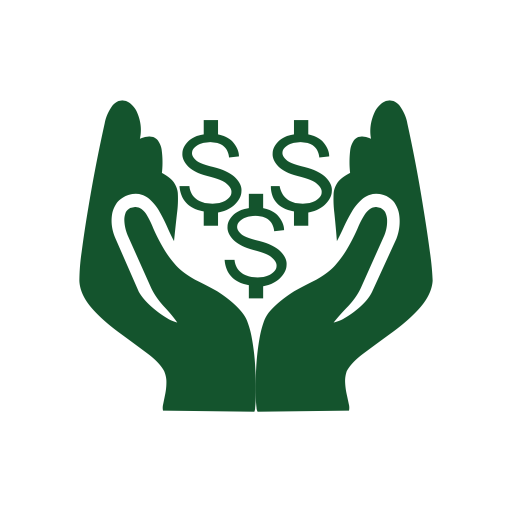  Finance						Weeks 12-16Learning Objectives1. Develop monthly cash flow forecast using  a library of forecast models2. Document how fundraising worksDeliverablesD. Cash Flow Forecast Case Study (15% grade)			11/10/20F. what i learned video/Effort/Quizzes 20% grade)			11/12/20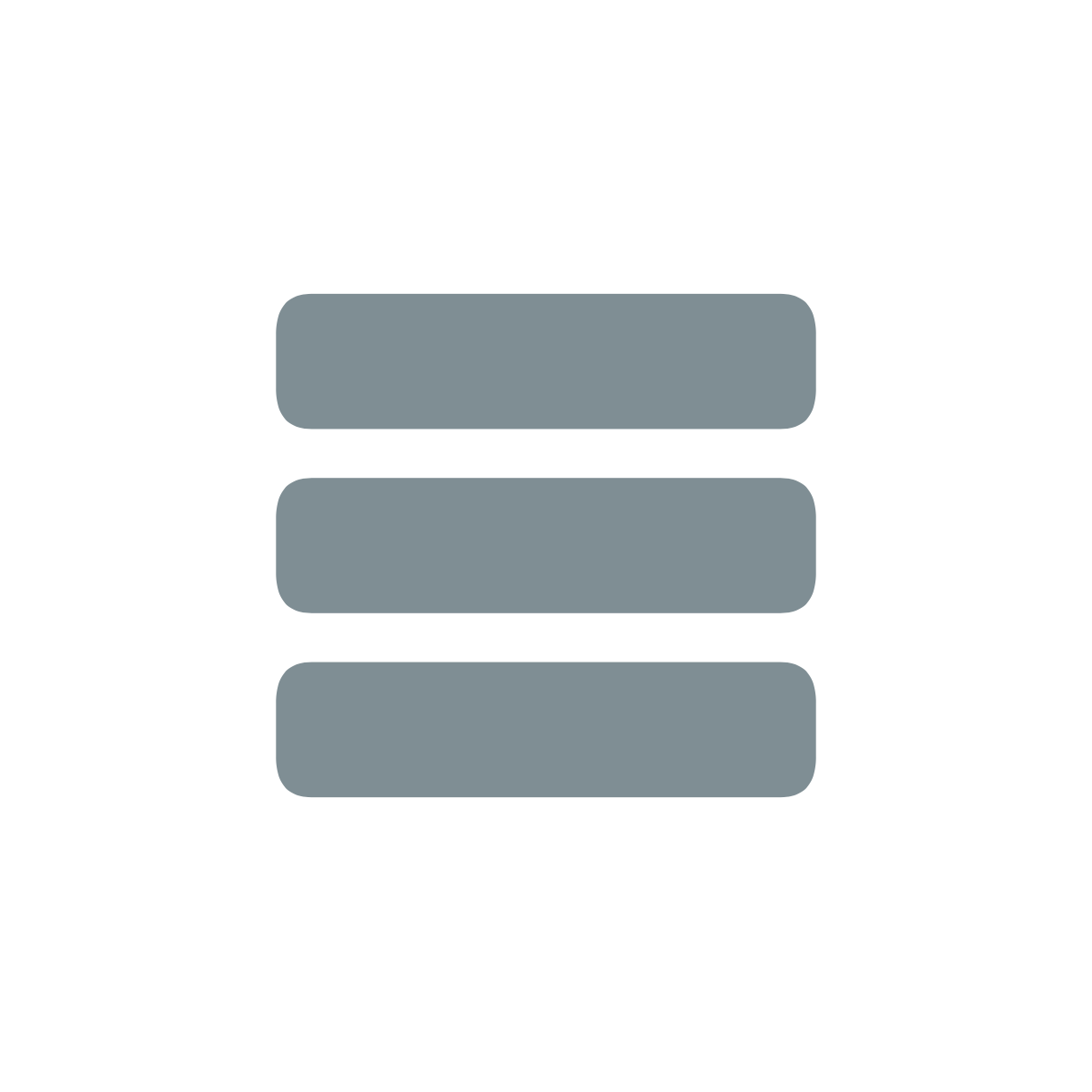 Rubric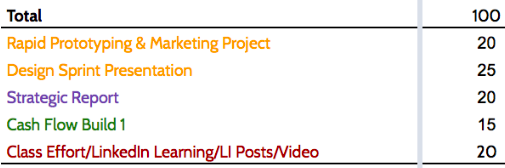 DeadlinesWebsite (20% grade)				8/30/20Design Sprint Presentation (25% grade) 9/25/20Strategic Report (20% grade)		   10/20/20Cash Flow Forecast (15% grade)	11/10/20what i learned video/Effort/Quizzes (20% grade)	11/12/20DescriptionThe course is designed to help students turn an idea into an enterprise. We will execute a design sprint to reinforce the understanding of the ideation and validation process. Students develop high resolution ideation and marketing skills. We delve into classic strategy principles by applying them given new market and technology trends. Finally, we develop a street smart version of finance through cash flow forecasting and core fund raising techniques. By the end of class, students will be able to discover, ideate, validate and accelerate ventures. Grading will largely be determined by student effort. The class is taught mostly in a flipped classroom, group experiential learning environment. Class participation and being a solid group contributor are essential for grading success. The class will use tutorials, examples and templates extensively. Low stakes quizzes will be used as a recall tool. The primary communication tool is Slack. Honors students will complete an Honors Carolina design sprint in addition to the regular course work. What you will get out of this class  DeliverablesCreate compelling narratives for prototyping and marketing in different mediums. You will be able to create videos, audios, striking infographics, websites, 3D designs, mobile/web wireframes  and amazing presentationsCONSUMER INSIGHT: Complete a design sprint - ideation, validation and marketingSTRATEGY: Recognize opportunities with tools in strategy, market intelligence and executionFINANCE: Create a cash flow forecast for most types of businesses & know fundraising basicsHave that 10% edge which will differentiate you from others in the job market and lifeSkillsYou will be able to include these on your resume and LInkedIn Profile along with a portfolio of workVideo editingAudio editingInfographicUI/UX DesignWebsiteWireframesMarket ResearchSocial MediaData Analytics/Chart CreationPersonal Brand BuildingJob/Internship SearchCash ForecastingNegotiating SkillsHow to get an AAttend every class or notify professor or TA in advance of acceptable absenceDouble check grading rubric to ensure that you have included the correct materialPut considerable effort into each of the projectsSubmit projects in advance of deadlineBe a big contributor in the group projectsActively participate in class and on blog posts Why to drop this class (or completely commit) We want to ensure that there is a great fit between the student and course. Covers a lot of knowledge and skills needed to make a difference. You will have to put in considerable effort, especially in the first few weeksIs not a traditionally designed course of lecture, paper, mid term and final. You will spend considerable time executing in groups and some time self-learningRequires significant class participation in speaking, group projects and writing blog postsWill start with considerable work and then the load will lighten. The goal is to manage your study load during the semester as your other classes step up in load.Will feel hectic and unstructured at times. You may be required to iterate tasks and pivot ideas quickly. Getting repetitions done is the only path to mastery. Entrepreneurship - and life - requires getting comfortable in operating with imperfect information and correcting mistakes.Class rubric includes five deliverables in ideation, strategy, finance. Class attendance and effort is key..Module 1 - Ideation		Weeks 1-7Learning Objectives1. Create rapid prototyping skills for idea validation & marketing2. Execute design sprint to reinforce understanding of design thinking DeliverablesA. Rapid Prototyping Website					8/30/20B. Design Sprint Presentation, Infographics & Website		9/25/20Discussion: The semester starts with a heavy lift as we develop key ideation & marketing skills to serve as the foundation for projects during the semester.--------Class 1	8/11Objective Introduce Course & start rapid prototyping and marketing skills with video & audioLearning ActivitiesIntroductionSign up to Class Roster 11:30-12:45pm	Sign up to Slack 	Introduction to the Creative BriefRecord video & audio Video Template (Example)What is your origin story? (<3 min)Choose 2-3 qualities about yourself. Craft a narrative based on your life experiences that support the 2-3 qualities. Start with a hook - a compelling fact about you to get interestPossible QualitiesSincere		Honest		Understanding		Loyal		Truthful		Trustworthy	Intelligent	Dependable	Open-Minded		Thoughtful	Considerate	Reliable	Warm	Earnest		Kind		Happy			Unselfish	Funny		Trusting	Analytical	Clever		Helpful			Grateful		Imaginative	Disciplined	Enthusiastic	Level-Headed	Original			Forgiving	Resilient	Ambitious	Conscientious 	Patient		Resourceful		Perceptive	Ethical		GenerousExplain what you will be doing after you graduate? (<1 min)What would you do if your plan A did not work after 1 year? (<1 min)Audio Template (Example)What personal experiences define you the most? (<2 min)What is a recent setback and how did you overcome it? (<2 min)What would you do specifically if you did not have to worry about money? (<2 min)HomeworkDevelop personal creative brief & logo Make a copy of Creative Brief and watch this video. Sign up free to VCTR to create logos after you watch this tutorial Upload logo to class roster due 8/18Create a 3 segment video (intro with music,  segment, transition, segment, transition, segment, outro with music) in Premiere Rush using this tutorial due 8/18  Upload YouTube url under your name in the class roster. Place your personal website once created.Create 3 segment audio (intro with music, segment,  transition, segment, transition, segment, outro with music) in Audacity using this tutorial due 8/20 Place your your personal website once created.--------Class 2: 8/13Objective: Introduce Adobe Spark and Canva Infographics Learning ActivitiesWalk through Adobe Spark and Canva Introduce and Select Trends for Infographic and LinkedIn post.  Check out 25 Tech Predictions for 2020 and 20 tech trends for 2020 Choose a topic in which you are interested. Gather 2-3 articles. Work on video, audio and personal briefHomework Complete Discovery Toolkit by 8/20Finish 21st Century Trend infographic by 8/21 Gather 3-4 relevant articles and create infographic. Save in your personal website once created. Read what makes a Great LinkedIn page Set up Wix account and read what makes a Great personal website page and Examples--------Week 2Class 3 	8/18Objective  Create a great LinkedIn profile and Personal Website Learning ActivitiesReview LinkedIn profiles & personal website examples Set up personal website on WixProject time Website Checklist (Example)Homepage VideoAudioWritten DescriptionWork experienceEducation HighlightsPicture Gallery (Add photos that best represent your identity)Work TabStandard ResumeLinkedIn ScreenshotXD Design Screenshot2 Tinkercad Designs Screenshot21st Century Trend InfographicCash Flow Statement (due later in semester)Blog-Trend Blog weekly post on website and LinkedIn (~100 words)RUBRIC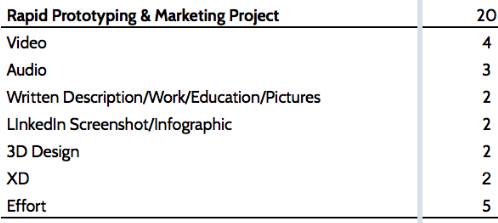 HomeworkCreate & Refine LinkedIn Profile by 8/25  Save screenshot of profile bio on personal websiteFinish and submit first draft of Personal Website by 8/27  Save Wix link in the #personalwebsites channelPost infographic Post on #cooldesigns channel on slack. Review XD and Tinkercad tutorials. Shart your projects asap. --------Class 4	8/20Objective Complete 1 design in XD and 2 designs in 3D Learning ObjectivesIntroduce XD on Adobe Creative CloudReview 3D design in TinkercadProject timeHomeworkFinish XD design by 8/26  Upload to personal websiteComplete 2 3D Printing designs by 8/26 . Upload to personal website--------Week 3Class 5 	8/25Objective Prepare for personal website submissionProject TimeHomework:Watch Design Thinking and DefineIdentify 3 people (entry, mid, high level) who work in areas in which you want to workSubmission: Rapid Prototype Website link on Slack channel by 6pm 8/30--------Class 6	8/27Objective Refresh on Ideation (design thinking) processLearning ActivitiesIntroduction to Design ThinkingReview How Might We statements and Empathy MapsIntroduce Zoom and Project PlanOrganize in Groups based on TopicIdeation Project Objective How University Career Services can offer world class career placement services After forming groups and selecting topics, we will conduct a design sprint where users and stakeholders are interviewed, research best practices and design a prototype to test with users. Deliverables include a presentation, video, audio and prototype. Topics Website	Resume Building	Career Research		Career CounselingSocial Media	Skills Development	Internship		Alumni OutreachEvents		Interviewing		Where are the pain pointsImprove UCS Branding			Student suggestionsHomeworkGet initial impressions of students who have used or will use service Interview 3 people who already found a jobComplete Linkedin Learning certification - All students have free access to LinkedIn Learning. Login using your UNC credential.Learning Personal Branding(0:48)Professional Networking(0:29)--------Week 4Class 7	9/1Objective Start Define phase of UCS Design Sprint Learning activitiesComplete the following:	User ProfileUser JourneyEcosystem MapBest practices ComparisonUser Questions - General AttitudeStakeholder Questions - General AttitudeUser Questions - Usability AnalysisVideo: What is the key benefit? What is service? What inspired you to develop?RUBRIC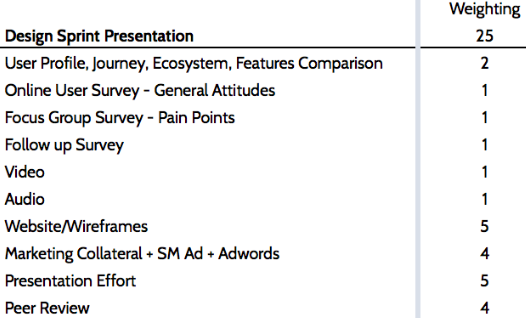 Homework: Send out surveysCreate first draft of Spark presentation Complete LIL certification Digital Marketing Trends(2:23)Class 8	9/3Objective Start to Ideate and Prototype in UCS Design Sprint Learning ActivitiesUI/UX Speaker: Katie TippeyComplete a best practices comparison of other programsDevelop prototype as wireframes, website or marketing collateralHomeworkResearch other program practicesWork on prototypeDevelop marketing collateral in postcard(Canva postcard) or Social Media(Adobe Post)--------Week 5 Class 9	9/8Objective Complete prototype & get feedback in UCS Design SprintLearning ActivitiesFinish prototypeDevelop usability survey with Katie TippeyHomeworkComplete User Survey - Face-to-face usabilityComplete Stakeholder Survey - Face-to-face usability(if applicable)Complete LIL certification Learning Data Analytics(1:39)Class 10	9/10Objective Review feedback & prototype version 2 in UCS Design Sprint  Learning ActivitiesDiscuss survey responses with Katie TippeyModify prototypeCreate User Questions - Face-to-face usabilityDevelop Stakeholder Questions - Face-to-face usability(if applicable)--------Week 6	Class 11	9/15Objective Review feedback & prototype version 3 in UCS Design SprintLearning ActivitiesDiscuss survey responsesModify prototype with Katie TippeyCreate User Questions - Face-to-face usabilityDevelop Stakeholder Questions - Face-to-face usability(if applicable)Update presentationHomeworkComplete LIL certification Excel Data Visualization (2:23)Class 12	9/17Objective Finalize prototype and presentationLearning ActivitiesDiscuss survey responsesFinalize prototypeFinalize presentationUpdate marketing collateral - social media posts, postcard--------Week 7	Class 13	9/22 Objective Create video & audio in UCS Design Sprint Learning ActivitiesCreate 2 minute video summary Develop 3-4 minute Discussion Audio Summary2 minute Video Template-What is the problem you want to solve?-What is the solution?3-4 minute Discussion Audio Template-Why did you choose the problem?-What was the process?-What are the conclusions?-What are the biggest surprises?-What would you have done differently?HomeworkWatch Innovator's Dilemma I Watch Innovator’s Dilemma IIWatch 5 Forces VideoSubmission: Design Sprint Presentation on Slack Channel by no later than  6pm 9/25-------------------Module 2 - Strategy			Weeks 8-9Learning Objectives1. Execute opportunity recognition process with with an understanding in classic strategy, market intelligence gathering and trend report/blog2. Translate strategy to execution plans as applied to high growth environmentsDeliverablesA. Strategic & Trend Report					10/20/20--------Class 14	9/24Objective Introduce Strategy: and Innovator’s DilemmaLearning ActivitiesDiscuss different tools: 5 Forces, PPCDetail features comparison & SWOTCreate mapping exercise--------Week 8Class 15	9/29Objective Develop Strategic Case StudyLearning ActivitiesMarket Research Speaker: Nancy LovasWork on mapping exercise  for presentationStrategy Report in Adobe SparkDescription (brief history) including estimated market sizeKey Players5 Forces ChartPPC ChartFeatures ComparisonWhat will happen in 3-5 yearsOpportunities & Conclusion: No Go or Go(where)Rubric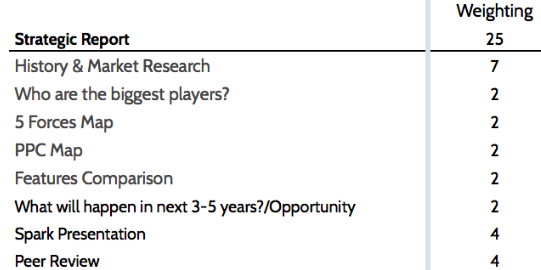 HomeworkComplete LIL certification Career Advice from the Biggest Names(2:21)Class 16	10/1Objective Develop Strategic Case StudyLearning ActivitiesDiscuss different toolsWork on Presentation--------Week 9	Class 17	10/6Objective Refine Strategic Case Study Learning ActivitiesDiscuss findings with Nancy LovasHomeworkComplete LIL certification Becoming a Thought Leader (1:16) Class 18	10/8Objective Introduce Entrepreneurship TracksLearning ActivitiesDevelop understanding of Commercial TrackDevelop understanding of Social Enterprise TrackWork on Trend ReportHomeworkStart LinkedIn Learning course of your choiceWork on Trend Report --------Week 10 Class 19	10/13Objective Introduce Entrepreneurship ApplicationsLearning ActivitiesDevelop understanding of Science TrackDevelop understanding of Media TrackWork on Trend ReportHomeworkWork on Trend ReportReview Monthly Cash Flow Forecast Template in ECON 325 ToolkitClass 20	10/15Objective Finalize strategy reportLearning ActivitiesSpeaker:Work on Trend ReportHomeworkFinish Trend ReportClass 21	10/20Objective Present strategy reportLearning ActivitiesPresent reportsHomeworkReview Monthly Cash Flow Forecast Template in ECON 325 ToolkitSubmit Strategy Report on Slack channel by no later than 6pm 10/20 -------- Finance						Weeks 12-14Learning Objectives1. Develop monthly cash flow forecast using  a library of forecast models2. Document how fund raising worksDeliverablesE. Cash Flow Forecast Case Study					11/13/20F. what i learned video						11/22/20Class 20	10/22Objective Managing through crises & Introduction to Finance with personal budgetLearning ActivitiesIntroduce what i learned videosDevelop Personal BudgetInterview outside speakerwhat i learned video template due 11/11Discuss what you learned in 3 minutes using the following:Rapid prototyping & Marketing including Personal WebsiteStrategy & Market IntelligenceFinanceMix shots of you and screenshare shots on what you got out of classAdd intro with music and outro with transitionsHomeworkWork on my what I learned video		Complete LIL certification 	How to Create a Perfect Elevator Pitch(0:12)De-Escalating Intense Situations(0:48) --------Week 11Class 21	10/27Objective Create Cash Flow Forecast Builds 1 (Internal Examples)Learning Activities1 Create Finance Example2. Work on groupHomeworkWork on my what I learned videoComplete blogsClass 22	10/29 Objective Create Cash Flow Forecast Builds 2 (External Examples)Learning Activities1 Develop 2 case study forecast model in groups2. Owner RevealHomeworkWork on my what I learned videoComplete LIL Training Negotiating Skills(2:21)Complete blogs --------Week 12Class 23	11/3Objective Create Cash Flow Forecast Builds 3 (External Examples)Learning Activities1 Develop 2 case study forecast model in pairs2. Owner RevealHomeworkWork on my what I learned videoComplete blogsClass 24	11/5Objective Create Cash Flow Forecast Fast FoodLearning Activities1 Cash Flow Forecast2 Work on what I learned videoHomeworkWatch the Four Different Financial Statements(6 minutes) in LinkedIn Learning. You will need to log in using your Onyen. Watch the Income & Cash Flow Statement Considerations (23minutes)  in LinkedIn Learning. You will need to log in using your Onyen. Complete blog post --------Week 13Class 25	11/10Objective Create Cash Flow Forecast Build Blackbox TheatreLearning Activities Cash Flow Forecast Sensitivity AnalysisWalk through Launch Chapel Hill application & crowdfunding campaignRUBRIC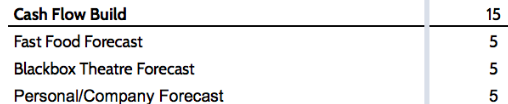 Submit 2 case study forecast models screenshots on work tab of personal website by no later than 6pm Fri 11/10Homework Read HBS BabyCare case study in #documents channelClass 26	11/12Objective: Deep dive into BabyCare case study Learning ActivitiesDocument ideation & marketingCapture strategic decisions & market intelligenceDebrief semesterComplete surveyRUBRIC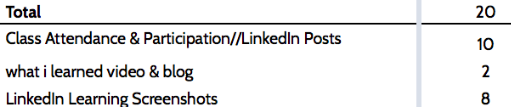 Submit what i learned video on personal website by no later than 6pm Sun 11/11 --------Community StandardsThe University has developed a set of community standards and policies for students, faculty, staff, and visitors for the in-person educational experience. Please see the following link for details: https://carolinatogether.unc.edu/community-standards-3-2/. The University has also developed a statement on Community Standards and Mask Use, which can be added to your syllabus:This fall semester, while we are in the midst of a global pandemic, all enrolled students are required to wear a mask covering your mouth and nose at all times in our classroom. This requirement is to protect our educational community — your classmates and me – as we learn together. If you choose not to wear a mask, or wear it improperly, I will ask you to leave immediately, and I will submit a report to the Office of Student Conduct.  At that point you will be disenrolled from this course for the protection of our educational community. Students who have an authorized accommodation from Accessibility Resources and Service have an exception.  For additional information, see Carolina Together.Title IX ResourcesAny student who is impacted by discrimination, harassment, interpersonal (relationship) violence, sexual violence, sexual exploitation, or stalking is encouraged to seek resources on campus or in the community. Please contact the Director of Title IX Compliance (Adrienne Allison – Adrienne.allison@unc.edu), Report and Response Coordinators in the Equal Opportunity and Compliance Office (reportandresponse@unc.edu), Counseling and Psychological Services (confidential), or the Gender Violence Services Coordinators (gvsc@unc.edu; confidential) to discuss your specific needs. Additional resources are available at safe.unc.edu.Accessibility Resources & ServiceThe University of North Carolina at Chapel Hill facilitates the implementation of reasonable accommodations, including resources and services, for students with disabilities, chronic medical conditions, a temporary disability or pregnancy complications resulting in difficulties with accessing learning opportunities. All accommodations are coordinated through the Accessibility Resources and Service Office. See the ARS Website for contact information: ars.unc.edu. Relevant policy documents as they relate to registration and accommodations determinations and the student registration form are available on the ARS website under the About ARS tab.Honor CodeWe would like to emphasize some key points that reflect our personal teaching philosophy as well as the policy, culture, and expectations:Integrity is the foundation of your learning experience. Holding yourself accountable to the highest standard of ethical conduct is vital not only for your success in this course but is also essential to your ongoing development as a business professional.The Honor Code is in full effect at all times and applies to every aspect of this course. You should familiarize yourself with the processes and provisions of the Honor Code. If you have any questions or concerns, it is your responsibility to ask the instructor about it. When in doubt, you should ask the instructor promptly and directly to help you resolve any potential issues related to the Honor Code.Your behavior and work in this class constitute a direct reflection of your institution, and you represent your institution in virtually all aspects of this course. By maintaining the highest professional standards and remaining engaged in the course learning model and intellectually curious, you will be supporting the effective learning of your colleagues in the class and contributing to an environment conducive to learning.Use of computers in the learning process is recognized as an important part of your tool set. Many of you prefer to take notes or do in-class research and would like the privilege of using your laptops during class. I view this as a privilege if the class agrees to maintain a professional standard. However, inappropriate communication via SMS, e-mail, or social network sites during class is unacceptable. Any student found accessing these communication applications during class will be asked to leave.The professor reserves to right to make changes to the syllabus, including project due dates. These changes will be announced as early as possible.V: 8/8/2020